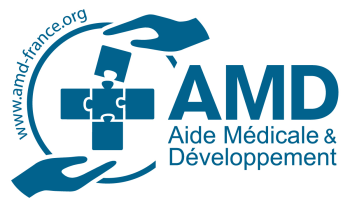 PLANNING du FEU SOLIDAIREPLANNING du FEU SOLIDAIREPLANNING du FEU SOLIDAIREPLANNING du FEU SOLIDAIREPLANNING du FEU SOLIDAIREPLANNING du FEU SOLIDAIRELundi 10/1213h30-16h30PatriceJosianeLundi 10/1216h15-19h00JosianePatriceJeudi 13/1213h30-16h30AnnickJBMarianneJeudi 13/1216h15-19h00JosianeNicoleMarianneVendredi 14/1213h30-16h30PatriceVendredi 14/1216h30-19h00NicoleSamedi 15/1210h00-13h30Bernard AnnickSamedi 15/1213h30-16h30BernardPatriceSamedi 15/1216h15-19h00BernardNicole & JBDimanche 16/1210h00-13h30PatriceMarianneDimanche 16/1213h30-16h30Nicole & JBDimanche 16/1216h15-19h00MarianneJeudi 20/1210h00-13h30JosianeAnnickJeudi 20/1213h30-16h30Nicole & JBMarianneJeudi 20/1216h15-19h00PatriceMarianneVendredi 21/1210h00-13h30PatriceMarianneVendredi 21/1213h30-16h30Nicole & JBVendredi 21/1216h15-19h00JosianeMarianneSamedi 22/1210h00-13h30ThierrySamedi 22/1213h30-16h30ThierryNicole & JBSamedi 22/1216h15-19h00JosianeThierrySamedi 22/12À partir de 18h30, dégustation alsacienne et vin chaud !!!...À partir de 18h30, dégustation alsacienne et vin chaud !!!...À partir de 18h30, dégustation alsacienne et vin chaud !!!...À partir de 18h30, dégustation alsacienne et vin chaud !!!...À partir de 18h30, dégustation alsacienne et vin chaud !!!...Dimanche 23/1210h00-13h30PatriceDimanche 23/1213h30-16h30Nicole & JBDimanche 23/1216h15-19h00JosianeLundi 24/1210h00-13h30JosianeLundi 24/1213h30-16h30PatriceJBLundi 24/1216h15-19h00Patrice